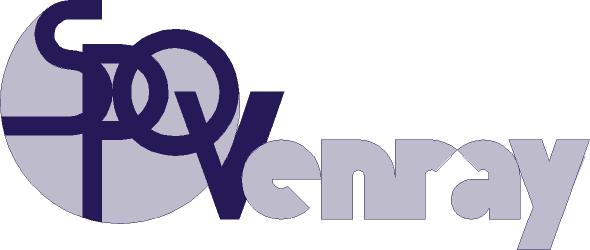 ProtocolMedicijn verstrekkingenMedische handelingenop basisscholenMaart 2013InleidingLeraren op school worden regelmatig geconfronteerd met leerlingen die klagen over pijn diemeestal met eenvoudige middelen te verhelpen is, zoals hoofdpijn, buikpijn, oorpijn of pijnten gevolge van een insectenbeet.Ook krijgt de schoolleiding steeds vaker het verzoek van ouder(s) / verzorger(s) om hunkinderen de door een arts voorgeschreven medicijnen toe te dienen. (Voor de leesbaarheidvan het stuk zullen we hierna spreken over ouders wanneer wij ouder(s) en verzorger(s)bedoelen).Een enkele keer wordt werkelijk medisch handelen van leraren gevraagd zoals het geven van sondevoeding, het toedienen van een zetpil of het geven van een injectie. De schoolleiding aanvaardt met het verrichten van dergelijke handelingen een aantalverantwoordelijkheden.Leraren begeven zich dan op een terrein waarvoor zij niet gekwalificeerd zijn.Met het oog op de gezondheid van kinderen is het van groot belang dat zij in dergelijkesituaties zorgvuldig handelen. Zij moeten daarbij over de vereiste bekwaamheid beschikken.Leraren en schoolleiding moeten zich realiseren dat wanneer zij fouten maken of zichvergissen zij voor deze handelingen aansprakelijk gesteld kunnen worden.Daarom wil de GGD middels dit protocol scholen een handreiking geven over hoe in dezesituaties te handelen.De drie te onderscheiden situaties zijn:Het kind wordt ziek op schoolHet verstrekken van medicijnen op verzoekMedische handelingenDe eerste situatie laat de school en de leraar geen keus. De leerling wordt ziek of krijgt een ongeluk en de leraar moet direct bepalen hoe hij moet handelen. Bij de tweede en de derde situatie kan de schoolleiding kiezen of zij wel of geen medewerking verleent aan het geven van medicijnen of het uitvoeren van een medische handeling. Voor de individuele leraar geldt dat hij mag weigeren handelingen uit te voeren waarvoor hij zich niet bekwaam acht.Op de volgende pagina’s wordt elk onderdeel beschreven. In de bijlagen vindt u hetbetreffende toestemmingsformulier en / of een bekwaamheidsverklaring.Wij adviseren u dit te gebruiken.Heeft u naar aanleiding van dit protocol nog vragen, dan kunt u zich wenden tot de preventieadviseur van de Gezonde en Veilige school.1. Het kind wordt ziek op schoolRegelmatig komt een kind ’s morgens gezond op school en krijgt tijdens de schooluren last van hoofd- buik- of oorpijn. Ook kan het bijvoorbeeld door een insect geprikt worden.Een leraar verstrekt dan vaak - zonder toestemming of medeweten van ouders - een“paracetamolletje” of wrijft Azaron op de plaats van een insectenbeet.In zijn algemeenheid is een leraar niet deskundig om een juiste diagnose te stellen. Degrootst mogelijke terughoudendheid is hier dan ook geboden. Uitgangspunt moet zijn dat een kind dat ziek is naar huis moet. De schoolleiding zal, in geval van ziekte, altijd contact op moeten nemen met de ouders om te overleggen wat er moet gebeuren ( is er iemand thuis om het kind op te vangen, wordt het kind gehaald of moet het gebracht worden, moet het naar de huisarts, etc.? ).Ook wanneer een leraar inschat dat het kind bij een eenvoudig middel gebaat is, dan is hetgewenst om altijd eerst contact te zoeken met de ouders. Wij adviseren u het kind met deouders te laten bellen. Vraag daarna om toestemming aan de ouders om een bepaald middel te verstrekken.Problematisch is het wanneer de ouders en andere, door de ouders aangewezen,vertegenwoordigers niet te bereiken zijn. Het kind kan niet naar huis gestuurd wordenzonder dat daar toezicht is. Ook kunnen de medicijnen niet met toestemming van deouders verstrekt worden. De leraar kan dan besluiten, eventueel na overleg met eencollega, om zelf een eenvoudig middel te geven. Daarnaast moet hij inschatten of nietalsnog een (huis)arts geraadpleegd moet worden. Raadpleeg bij twijfel altijd een arts. Zo kan bijvoorbeeld een ogenschijnlijk eenvoudige hoofdpijn een uiting zijn van een veel ernstiger ziektebeeld. Het blijft zaak het kind voortdurend te observeren. Iedere situatie is anders zodat we niet uitputtend alle signalen kunnen benoemen die zich kunnen voordoen.Enkele zaken waar u op kunt letten zijn:toename van pijnmisselijkheidverandering van houding (bijvoorbeeld in elkaar krimpen)verandering van de huid (bijvoorbeeld erg bleke of hoogrode kleur)verandering van gedrag (bijvoorbeeld onrust, afnemen van alertheid)Realiseer u dat u geen arts bent en raadpleeg, bij twijfel, altijd een (huis)arts. Dit geldtuiteraard ook wanneer de pijn blijft of de situatie zich verergert.De zorgvuldigheid die u hierbij in acht moet nemen is dat u handelt alsof het uw eigen kind is.2. Het verstrekken van medicijnen op verzoekKinderen krijgen soms medicijnen of andere middelen voorgeschreven die zij een aantalmalen per dag moeten gebruiken, dus ook tijdens schooluren. Te denken valt bijvoorbeeld aan pufjes voor astma, antibiotica, of zetpillen bij toevallen. Ouders vragen dan aan deschoolleiding of een leraar deze middelen wil verstrekken. In deze situatie is de toestemmingvan de ouders gegeven.Het is in dit geval van belang deze toestemming schriftelijk vast te leggen. Meestal gaat hetniet alleen om eenvoudige middelen, maar ook om middelen die bij onjuist gebruik tot schade van de gezondheid van het kind kunnen leiden.Leg daarom schriftelijk vast om welke medicijnen het gaat, hoe vaak en in welkehoeveelheden ze moeten worden toegediend en op welke wijze dat dient te geschieden.Leg verder de periode vast waarin de medicijnen moeten worden verstrekt, de wijze vanbewaren, opbergen en de wijze van controle op de vervaldatum. Ouders geven hierdoorduidelijk aan wat zij van de schoolleiding en de leraren verwachten en die weten op hun beurt weer precies wat ze moeten doen en waar ze verantwoordelijk voor zijn.Wanneer het gaat om het verstrekken van medicijnen gedurende een lange periode moetregelmatig met ouders overlegd worden over de ziekte en het daarbij behorendemedicijn gebruik op school. Een goed moment om te overleggen is wanneer ouders eennieuwe voorraad medicijnen komen brengen.Enkele praktische adviezen:Neem de medicijnen alleen in ontvangst wanneer ze in de originele verpakking zitten en uitgeschreven zijn op naam van het betreffende kind.Laat de ouders een nieuw medicijn altijd eerst thuis gebruiken.Lees goed de bijsluiter zodat u op de hoogte bent van eventuele bijwerkingen van het medicijn.Noteer, per keer, op een aftekenlijst dat u het medicijn aan het betreffende kind gegeven heeft.Controleer de uiterste gebruiksdatum voor toediening.Bewaar het medicijn volgens voorschrift.Mocht de situatie zich voordoen dat een kind niet goed op een medicijn reageert of dat eronverhoopt toch een fout gemaakt wordt bij de toediening van een medicijn bel dan direct met de huisarts of specialist in het ziekenhuis. Bel bij een ernstige situatie direct het landelijkalarmnummer 112. Zorg in alle gevallen dat u duidelijk alle relevante gegevens bij de handhebt, zoals: naam, geboortedatum, adres, huisarts en / of specialist van het kind, het medicijn dat is toegediend, welke reacties het kind vertoont (eventueel welke fout is gemaakt).3. Medische handelingenHet is van groot belang dat een langdurig ziek kind of een kind met een bepaalde handicap zoveel mogelijk gewoon naar school gaat. Het kind heeft contact met leeftijdsgenootjes, neemt deel aan het normale leven van een schoolkind en wordt daardoor niet de hele dag herinnerd aan zijn handicap of ziek zijn. Gelukkig zien steeds meer scholen in hoe belangrijk het is voor het psychosociaal welbevinden van het langdurig zieke kind om, indien mogelijk, naar school te gaan.Medische handelingenIn hoog uitzonderlijke gevallen zullen ouders aan schoolleiding en leraren vragen handelingen te verrichten die vallen onder medisch handelen. Te denken valt daarbij aan het geven van sondevoeding of het meten van de bloedsuikerspiegel bij suikerpatiënten door middel van een vingerprikje. In zijn algemeenheid worden deze handelingen door de Thuiszorg of de ouders zelf op school verricht. In zeer uitzonderlijke situaties, vooral als er sprake is van een situatie die al langer bestaat, wordt door de ouders wel eens een beroep op de schoolleiding en de leraren gedaan.Schoolbesturen moeten zich, wanneer wordt overgegaan tot het uitvoeren van een medischehandeling door een leraar, wel realiseren dat zij daarmee bepaalde verantwoordelijkheden op zich nemen. Dit hoeft niet onoverkomelijk te zijn, maar het is goed zich te realiseren wathiervan de consequenties kunnen zijn.Het zal duidelijk zijn dat de ouders voor dergelijke ingrijpende handelingen hun toestemmingmoeten geven. Zonder toestemming van de ouders kan een schoolleiding of leraar al helemaal niets doen. Gezien de ingrijpendheid van de handelingen moet een schoolleiding een schriftelijke toestemming van de ouders vragen.Wettelijke regelsVoor de hierboven genoemde medische handelingen heeft de wetgever een aparte regelinggemaakt. De Wet Beroepen in de Individuele Gezondheidszorg (Wet BIG) regelt wie wat mag doen in de gezondheidszorg. De wet BIG is bedoeld voor beroepsbeoefenaren in degezondheidszorg en geldt als zodanig niet voor onderwijzend personeel. Dat neemt niet wegdat in deze wet een aantal waarborgen worden gegeven voor een goede uitoefening van deberoepspraktijk aan de hand waarvan ook een aantal regels te geven zijn voor schoolbesturen en leraren als het gaat om in de wet BIG genoemde medische handelingen.Bepaalde medische handelingen – de zogenaamde voorbehouden handelingen – mogen alleen worden verricht door artsen. Anderen dan artsen mogen medische handelingen alleen verrichten in opdracht van een arts. De betreffende arts moet zich er dan van vergewissen dat degene die niet bevoegd is, wel de bekwaamheid bezit om die handelingen te verrichten.AansprakelijkheidVorenstaande is ook van toepassing wanneer een leraar bij een leerling een medischehandeling verricht. Technisch gezien vallen leraren niet onder de wet BIG. Deze geldtalleen voor medische – en paramedische beroepen, zie pag. 5. Soms worden lerarenbetrokken bij de zorg rond een ziek kind en worden daarmee partners in de zorg. In zo’n geval kan het voorkomen dat leraren gevraagd wordt om een medische handeling bij een kind uit te voeren. Deze, niet alledaagse, positie van de leraar moet hierbij serieus genomen worden. Daarom moet een leraar een gedegen instructie krijgen hoe hij de handeling moet uitvoeren. Het naar tevredenheid uitvoeren van deze handeling wordt schriftelijk vastgelegd in een bekwaamheidsverklaring. Zodoende wordt een zo optimaal mogelijke zekerheid aan kind, ouders, leraar en schoolleiding gewaarborgd. Ook voor de verzekeraar van de school zal duidelijk zijn dat er zo zorgvuldig mogelijk is gehandeld. Dit betekent dat een leraar in opdracht van een arts moet handelen die hem bekwaam heeft verklaard voor het uitvoeren van die medische handeling.Binnen organisaties in de gezondheidszorg is het gebruikelijk dat een arts, of een door hem aangewezen en geïnstrueerde vertegenwoordiger, een bekwaamheids- verklaring afgeeft met het oog op eventuele aansprakelijkheden.Heeft een leraar geen bekwaamheidsverklaring dan kan hij bij onoordeelkundig handelen aangesproken worden voor de aangerichte schade. Het schoolbestuur is echter weer verantwoordelijk voor datgene wat de leraar doet. Kan een schoolbestuur een bekwaamheidsverklaring van een arts overleggen, dan kan niet bij voorbaat worden aangenomen dat de schoolleiding onzorgvuldig heeft gehandeld.Een schoolbestuur dat niet kan bewijzen dat een leraar voor een bepaalde handeling bekwaam is, raden wij aan de medische handelingen niet te laten uitvoeren. Een leraar die wel een bekwaamheidsverklaring heeft, maar zich niet bekwaam acht - bijvoorbeeld omdat hij deze handeling al een hele tijd niet heeft verricht - zal deze handeling eveneens niet mogen uitvoeren. Een leraar die onbekwaam en / of zonder opdracht van een arts deze handelingen verricht is niet alleen civielrechtelijk aansprakelijk ( betalen van schadevergoeding ), maar ook strafrechtelijk ( mishandeling ). Het schoolbestuur kan op zijn beurt als werkgever eveneens civiel- en strafrechtelijk aansprakelijk gesteld worden.Om zeker te zijn dat de civielrechtelijke aansprakelijkheid gedekt is, is het raadzaam om,voordat er wordt overgegaan tot medisch handelen, contact op te nemen met de verzekeraarvan de school. Het kan zijn dat bij de beroepsaansprakelijkheid de risico’s die zijn verbondenaan deze medische handelingen niet zijn meeverzekerd. Dat hoeft op zich geen probleem tezijn, omdat wanneer de verzekeraar van een en ander op de hoogte wordt gesteld hij dezerisico’s kan meeverzekeren, eventueel tegen een hogere premie en onder bepaaldevoorwaarden ( bijvoorbeeld een bekwaamheidsverklaring ).Mocht zich onverhoopt ten gevolge van een medische handeling een calamiteit voordoen stel u dan direct in verbinding met de huisarts en / of specialist van het kind. Bel bij een ernstige situatie direct het landelijk alarmnummer 112. Zorg ervoor dat u alle relevante gegevens van het kind bij de hand heeft, zoals: naam, geboortedatum, adres, huisarts en specialist van het kind. Geef verder door naar aanleiding van welke handeling de calamiteit zich heeft voorgedaan en welke verschijnselen bij het kind waarneembaar zijn.EpipenHet gebruik van een epipen doet zich alléén voor in noodsituaties.Er is sprake van een noodsituatie, indien een extreme allergische reactie ontstaat. Het burgerlijk Wetboek vermeldt:” in noodsituaties moet altijd hulp worden verleend, naar beste weten en kunnen”. Daar kunnen ook medische handelingen bij horen, als u de overtuiging heeft dat u niet snel genoeg de hulp van een arts of medisch deskundige kunt inroepen. Dat impliceert echter niet dat er zonder bekwaamheidsverklaring kan worden gewerkt, immers  de school is dan op de hoogte van de allergie en moet daarop anticiperen. Dit houdt ook in dat er meerdere personen een bekwaamheidsverklaring moeten hebben, zodat altijd iemand aanwezig is met een dergelijke verklaring.(Bijlage 4). Een noodsituatie kan zich bijvoorbeeld voordoen bij personen met een ernstige pinda-allergie, die (sporen van) pinda’s binnenkrijgen. Zij zijn zodanig allergisch dat een anafylactische shocktoestand kan ontstaan, en levensreddend handelen nodig is. Een shocktoestand is een acute levensbedreigende toestand waarbij de druk in de bloedvaten te laag is om de vitale lichaamsfuncties in stand te houden.  
Bij bovenstaande levensbedreigende situatie is adrenaline het geneesmiddel van eerste keus en is toediening ervan aangewezen. Adrenaline vermijdt de luchtwegen en laat de bloeddruk stijgen door vernauwing van bloedvaten en stimulering van de hartwerking. 
In noodsituaties is het injecteren van een adrenalineoplossing na optrekken uit een ampul moeilijk en tijdrovend. Daarom zijn er voorgevulde adrenalinepennen met een automatisch injectiemechanisme (bijv. de Epipen ®, of Anapen ®) verkrijgbaar voor toediening in de spier.Om bekwaam te raken in het gebruik van een epipen, moeten patiënten, ouders, of in dit geval leerkrachten, geïnstrueerd en getraind worden in het gebruik van deze automatische injectiepen. Zij moeten deze handeling regelmatig toepassen, of oefenen door middel van een epipentrainer. Dit is een speciale pen, zonder naald, waarbij de handeling kan worden geoefend. Deze is onder andere te verkrijgen bij arts of apotheker. Een bekwaamheidsverklaring (bijlage 4) dient te worden ingevuld en afgegeven door een arts. Zie hiervoor ook het hoofdstuk: Aansprakelijkheid.Het gebruik van de epipen betekent per definitie dat de reactie zeer ernstig is of als zeer ernstig wordt ingeschat. In alle gevallen moet er na gebruik van de pen zo spoedig mogelijk medische controle en indien nodig verdere behandeling plaatsvinden. Bel dan ook altijd 112. Het kan gebeuren dat door een verkeerde inschatting van de ernst van de reactie, de pen gebruikt werd terwijl dit achteraf niet noodzakelijk blijkt. Behoudens soms kortdurend hartkloppingen, spiertrillingen, een gejaagd gevoel en hoofdpijn, levert dit in de meeste gevallen evenwel geen ernstige nevenwerkingen op. Deze verschijnselen kunnen wel risico opleveren bij mensen met reeds bestaande aandoeningen, zoals bijvoorbeeld bij patiënten met hartritmestoornissen, verhoogde oogboldruk en onbehandeld schildklierlijden..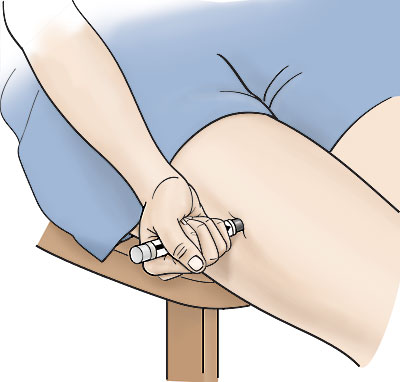 BIJLAGE 1Het kind wordt ziek op school(Eventueel te gebruiken als bijlage bij het inschrijfformulier van de school)Het kan voorkomen dat uw kind gezond naar school gaat en tijdens de schooluren ziek wordt, zichverwondt, door een insect wordt geprikt of iets dergelijks. In zo’n geval zal de school altijd contactopnemen met de ouders, verzorgers of met een andere, door hen aangewezen, persoon. Een enkelekeer komt het voor dat deze personen niet te bereiken zijn. Als deze situatie zich voordoet dan zal deleraar een zorgvuldige afweging maken of uw kind gebaat is met een ‘eenvoudige’ pijnstiller of dateen arts geconsulteerd moet worden.Als u met bovenstaande akkoord bent, wilt u dan dit formulier invullen.Ondergetekende gaat akkoord met bovengenoemde handelwijze ten behoeve van:___________________________________________________________________ (naam leerling)geboortedatum: __________________________________________________________________
Wanneer onderstaande gegevens reeds op het inschrijfformulier vermeld zijn, kunt u verdergaannaar ommezijde.
adres: ____________________________________________________________________________
postcode: ___________________________ plaats: _______________________________________Naam ouder(s) / verzorger(s): _________________________________________________________telefoon thuis: ______________________________ telefoon werk: ___________________________
naam huisarts: _____________________________  telefoon: _______________________________
Te waarschuwen persoon, indien ouder(s) / verzorger(s) niet te bereiken zijn:
naam: ____________________________________________________________________________telefoon thuis: ______________________________ telefoon werk: __________________________Formulier 1 behorende bij het protocol: het kind wordt ziek schoolOok ommezijde invullenMijn kind is overgevoelig voor de volgende zaken:Medicijnen:naam: _______________________________________________________________________________________________________________________________________________________________________________________________________________________________________Ontsmettingsmiddelen:naam: _______________________________________________________________________________________________________________________________________________________________________________________________________________________________________Smeerseltjes tegen bijvoorbeeld insectenbeten:naam: _______________________________________________________________________________________________________________________________________________________________________________________________________________________________________Pleisters:naam / soort: _________________________________________________________________________________________________________________________________________________________________________________________________________________________________Overig:naam: _______________________________________________________________________________________________________________________________________________________________________________________________________________________________________Ruimte voor zaken die hierboven niet genoemd zijn:____________________________________________________________________________________________________________________________________________________________________________________________________________________________________________________________________________________________________________________________________Wilt u eventuele veranderingen zo spoedig mogelijk doorgeven aan de directie. Het is zeer belangrijkdat deze gegevens actueel zijn.Ondergetekende:naam: _________________________________________________________________________________ouder: ___________________________________________ verzorger: _______________________datum: __________________________________________  plaats: __________________________Handtekening:__________________________________________________BIJLAGE 2Het verstrekken van medicijnen op verzoekvoor het toedienen van de hieronder omschreven medicijn(en) aan:___________________________________________________________________ (naam leerling)geboortedatum: ____________________________________________________________________adres: ____________________________________________________________________________postcode: ______________________________ woonplaats: ________________________________zoon / dochter / pupil van:__________________________________________________________ (naam ouder(s)/verzorger(s)telefoon thuis: ________________________________ telefoon werk: _________________________naam huisarts: ________________________________ telefoon: _____________________________naam specialist: _______________________________ telefoon: _____________________________De medicijnen zijn nodig voor onderstaande ziekte:_________________________________________________________________________________
__________________________________________________________________________________________________________________________________________________________________Naam van het medicijn: ______________________________________________________________Medicijn dient dagelijks te worden toegediend op onderstaande tijden:______________________ uur ______________________ uur______________________ uur ______________________ uurMedicijn(en) mogen alleen worden toegediend in de volgende situatie(s):__________________________________________________________________________________________________________________________________________________________________Bijzondere aanwijzingen: (Bijvoorbeeld: ….uur voor / na de maaltijd; niet met melkproducten geven; zittend, op schoot, liggend, staand).:____________________________________________________Formulier 2 behorende bij het protocol: medicijnverstrekking op verzoekOok ommezijde invullen:Dosering van het medicijn: ___________________________________________________________Wijze van toediening: _______________________________________________________________Wijze van bewaren: _________________________________________________________________Controle op vervaldatum door: _____________________________ functie: _____________________Ondergetekende, ouder / verzorger van genoemde leerling, geeft hiermee aan de school c.q. dehieronder genoemde leraar die daarvoor een medicijninstructie heeft gehad, toestemming voor hettoedienen van de bovengenoemde medicijnen:Naam: ___________________________________________________________________________Plaats: __________________________________Datum: ___________________________________Handtekening:==============================================================MEDICIJNINSTRUCTIEEr is instructie gegeven over het toedienen van de medicijnen op: _____________________ (datum)door: ______________________________________________ naam: ________________________functie: ___________________________________________________________________________van: _____________________________________________________________________(instelling)aan: _______________________________________________ ______________________________functie(s): ____________________________________________ ____________________________van: ___________________________________________________________(naam + plaats school)BIJLAGE 3Uitvoeren van medische handelingenOndergetekende geeft toestemming voor uitvoering van de zogenoemde ‘medischehandeling’ op school bij:___________________________________________________________________ (naam leerling)geboortedatum: ___________________________________________________________________adres: ___________________________________________________________________________postcode: ___________________________ plaats: _______________________________________zoon / dochter / pupil van:__________________________________________________________ (naam ouder(s) /verzorger(s)telefoon thuis: ______________________________ telefoon werk: ___________________________naam huisarts: ______________________________ telefoon: _______________________________naam specialist: _____________________________ telefoon: _______________________________naam van contactpersoon (in ziekenhuis of anders) _______________ Telefoon: ________________Beschrijving van de ziekte waarvoor de ‘medische handeling’ op school bij de leerling nodig is:____________________________________________________________________________________________________________________________________________________________________________________________________________________________________________________________________________________________________________________________________Omschrijving van de uit te voeren ‘medische handeling’:___________________________________________________________________________________________________________________________________________________________________________________________________________________________________________________Formulier 3 behorende bij protocol: medische handelingOok ommezijde invullen:De ‘medische handeling’ moet dagelijks worden uitgevoerd op onderstaande tijden:_______________________uur _______________________uur_______________________uur _______________________uurDe ‘medische handeling’ mag alleen worden uitgevoerd in de hieronder nader omschreven situatie:_____________________________________________________________________________________________________________________________________________________________________________________________________________________________________________________________________________________________________________________________________________________________________________________________________________________manier waarop de ‘medische handeling’ moet worden uitgevoerd:___________________________________________________________________________________________________________________________________________________________________________________________________________________________________________________Eventuele extra opmerkingen:___________________________________________________________________________________________________________________________________________________________________________________________________________________________________________________Bekwaamheidsverklaring aanwezig:   ja / neeInstructie van de ‘medische handeling + controle op de juiste uitvoering is gegeven op (datum):__________________________________________________________________________________________________________________________________________________________________door: ___________________________________ functie: ___________________________________van: _____________________________________________________________________(instelling)Ondergetekende:naam: _____________________________________________________________________________ouder: _________________________________ verzorger: _________________________________datum: _______________________________________ plaats: ______________________________Handtekening: __________________________________BIJLAGE 4Bekwaamheidsverklaring bij het uitvoeren van medische handelingenVoor het uitvoeren van een zogenoemde ‘medische handeling’.Ondergetekende, bevoegd tot het uitvoeren van de hieronder beschreven handeling:____________________________________________________________________________________________________________________________________________________________________________________________________________________________________________________________________________________________________________________________________verklaart dat,_________________________________________________________ (naam werknemer)functie: ___________________________________________________________________________werkzaam aan / bij: _________________________________________________________________na instructie door ondergetekende, in staat is bovengenoemde handeling bekwaam uit te voeren.De handeling moet worden uitgevoerd ten behoeve van:naam:____________________________________________________________________________geboortedatum:____________________________________________________________________Het uitvoeren van bovengenoemde handeling is voor de leerling noodzakelijk wegens:___________________________________________________________________________________________________________________________________________________________________________________________________________________________________________________De hierboven beschreven handeling mag alleen worden uitgevoerd op de tijdstippen waarop deleerling op school aanwezig is.De hierboven beschreven handeling moet worden uitgevoerd gedurende de periode:__________________________________________________________________________________________________________________________________________________________________Ondergetekende:___________________________________________________________________functie:___________________________________________________________________________werkzaam aan / bij: _________________________________________________________________Plaats: ____________________________________ Datum: ________________________________Handtekening: _________________________________BIJLAGE 5Richtlijnen hoe te handelen bij een calamiteit t.g.v.:- het toedienen van medicijnen aan een kind- het uitvoeren van een medische handelingRichtlijnen hoe te handelen bij een calamiteit t.g.v.:- het toedienen van medicijnen aan een kind- het uitvoeren van een medische handelingLaat het kind niet alleen. Probeer rustig te blijven. Observeer het kind goed en probeer het gerust te stellen
Waarschuw een volwassene (of laat één van de kinderen een volwassene ophalen waarbij u duidelijk instrueert wat het kind tegen de volwassene moet zeggen)
Bel direct de huisarts en / of de specialist van het kind
Bel bij een ernstige situatie direct het landelijk alarmnummer 112
Geef door naar aanleiding van welk medicijn of “medische” handeling de calamiteit zich heeft voorgedaan
Zorg ervoor dat u alle relevante gegevens van het kind bij de hand hebt ( of laat ze direct door iemand opzoeken ) zoals:
Naam van het kind
Geboortedatum
Adres
Telefoonnummer van ouders en / of andere, door de ouders aangewezen, persoon
Naam + telefoonnummer van huisarts / specialist
Ziektebeeld waarvoor medicijnen of medische handeling nodig zijnBel de ouders (bij geen gehoor een andere, door de ouders aangewezen persoon):Leg duidelijk uit wat er gebeurd is.
Vertel, indien bekend, wat de arts heeft gedaan / gezegd
In geval van opname, geef door naar welk ziekenhuis het kind is gegaan.